Session européenne des séminaristes 24 au 31 aout 2018VILLEBON sur YVETTE - FranceThème : Approfondir le charisme vincentien dans ce Jubilé de 400 ans.Vendredi 24  		: Arrivée à VillebonSamedi 25	  7h	: Laudes/ Eucharistie/méditation (Français)		  8h 	: Petit Déjeuner  9h	: Accueil par les PP Ziad Haddad et Christian Mauvais 			 Présentation des Provinces par les Visiteurs ou les Formateurs			 Présentation du thème et du programme par Abdo		10h45	: Pause		11h15 : Constitution d’équipes. Temps de connaissance.		12h30 : Repas		15h	: Étude d’un cas  (travail de groupes)		16h 	: pause		16h30	: Mise en commun		17h30 : Session : Identité/Appartenance avec le P. Javier ALVAREZ		18h15 : Vêpres (Espagnol)		19h15 : Repas		20h	: Jeux inter équipes		21h45 : Prière sur place et par équipe (Anglais)Dimanche 26 	7h	: Laudes/ Eucharistie/méditation (Polonais)		 8h 	: Petit Déjeuner		9h	: 1ère session			  Vœu de Stabilité avec le P. Corpus DELGADO			10h45	: Pause		11h15	: Travail de groupes avec questions de l’intervenant.		12h30	: Repas		15h	: 2ème session :   Le Service Intégral de la Personne avec le P. Christian MAUVAIS		16h 	: Travail de groupes. (Trait caractéristique du charisme)		16h45	: Pause		17h15 : Mise en commun 	18h15 : Vêpres (Italien)		19h15 : Repas		20h	: Soirée libre.Lundi 27	       ‘Pèlerinage’ à Gannes/Folleville7h	: Laudes (Français), Petit déjeuner 		8h	: Départ en bus		11h	: Gannes puis Folleville pour la messe à 12h (Espagnol)		12h30 : Pique-nique		13h30 : Visite de Folleville 		16h30 : Retour en passant par Montdidier		19h 	: Vêpres (Polonais)		19h30 : Barbecue suivi d’une prière (Anglais)Mardi 28	7h	: Laudes/ Eucharistie/méditation (Italien)		 8h 	: Petit Déjeuner		9h	: 3ème sessionla Finalité de la C.M. / formation du clergé avec le P. Frédéric PELLEFIGUE		10h45 : Pause		11h15 : Travail en groupes12h30	: Repas15h	: Formation des laïcs avec le P. François Hiss + 1 Fille de la Charité	  Constitutions 1-316h	: Travail en groupes avec question : 		« Quelles expériences de formation de laïcs avez-vous de vos 		Provinces ? Personnellement, comment vous y préparez-vous ? »16h45 : Pause17h 	: Mise en commun18h15 : Vêpres (Français)		19h15 : Repas		20h	: Soirée : préparation de la soirée finale par provinceMercredi 29	       ‘Sur les traces de St Vincent’ à PARIS7h	: Petit Déjeuner		 8h 	: Départ en Bus pour Paris 		 8h45 : Laudes au 95 rue de Sèvres -Maison Mère. (Anglais)		 9h30 : Présentation de la Journée – le Rallye avec le Frère Maxime 			MARGOUX		 9h45 : Départ du Rallye à partir de la rue  du Bac		15h30 : Retour à la Maison Mère		16h 	: Visite des Archives par groupes avec le P. Claude LAUTISSIER			  Visite du Musée avec le Frère Maxime MARGOUX			  Visite du CIF et de la tribune de la chapelle 		18h30	: Messe à la Chapelle des Lazaristes (Français)		19h30	: Repas à la Maison Mère 		20h30 : Marche vers la Tour Eiffel 22h 	: Retour en busJeudi 30 	       ‘Avec le Supérieur Général et la Mère Générale’7h	: Laudes/ Eucharistie/méditation (Anglais)		 8h 	: Petit Déjeuner		9h	: 4ème session   La collaboration avec F.V. par le Supérieur Général		9h45 	: Pause		10h30 : Projection des réponses de la F.V. (FDLC, SSVP, JMV, AMM, AIC)			  aux questions concernant la collaboration avec la CM11h30	: Réactions (en groupes) et formulation de propositions dans la formation (à remettre aux formateurs.)12h30	: Repas15h	: Remontées et débats avec le Supérieur Général et la Mère Générale.17h	: Pause18h	: Vêpres (Espagnol)19h 	: Repas festif au château20h30 : Veillée.Vendredi 31 	7h	: Laudes/ Eucharistie/méditation (Italien)		 8h 	: Petit Déjeuner		 9h	: Départ.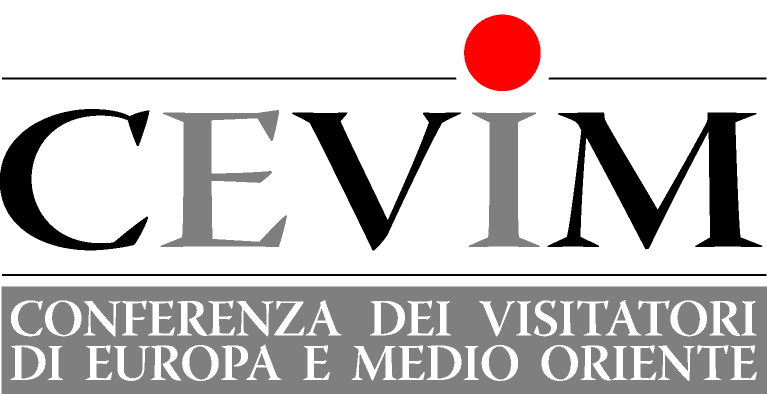 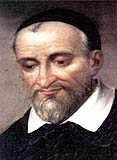 Secrétariat : abdoeid@hotmail.com